Publicado en Ciudad de México el 15/10/2020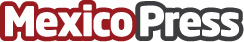 Recuperación de la economía, hacia dónde va México por especialistas De la Paz, Costemalle-DFKMéxico y el mundo atraviesan una crisis económica importante ocasionada por el confinamiento de más de 6 meses por Covid – 19. Se reportó que más del 90% de las empresas mexicanas, pequeñas y medianas tuvieron que desaparecer por no tener solvencia por lo que tuvieron que cerrarDatos de contacto:Alejandra Pérez5519594802Nota de prensa publicada en: https://www.mexicopress.com.mx/recuperacion-de-la-economia-hacia-donde-va_1 Categorías: Finanzas Emprendedores Recursos humanos Ciudad de México http://www.mexicopress.com.mx